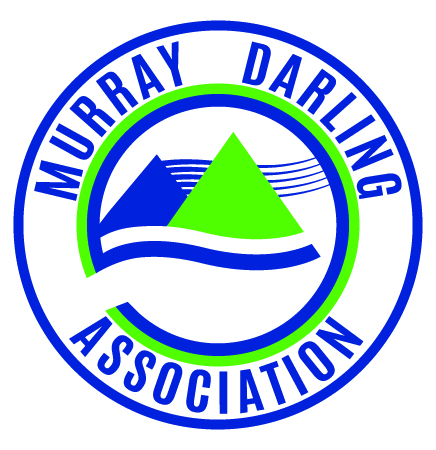 Ordinary Meeting of the Board Monday 21 December 10.30 am (AEST)Townsville - SkypeMinutes - MEETING No. 354  ATTENDANCE  Present  Apologies  Declaration of Interests and ConflictsNone declared	1.4	David Thurley welcomed Des Bilske, Chair of Region 2 to the Board. PREVIOUS MINUTES	Motion: That the minutes of the previous meeting be accepted as true and accurate record, and posted on-line in accordance with usual procedure.K Myers/P Maytom					CarriedBUSINESS ARISING       Board Resolutions and Action Items TableThe board noted the action items table.It was resolved at the November meeting of the Board that board members provide to the executive a personally signed copy of the Code of Conduct and a Duty Statement, no later than the next board meeting of the MDA. The Code of Conduct and the Board Member Duty Statement were adopted by the full board at the June 2015 board meeting.Peter suggested that board members consider the Code of Conduct, and the Position Description; provide and further feedback they feel appropriate, and sign off on it at the next face to face meeting of the board to be held in February.Motion: That all board members complete and sign off on the Code of Conduct and Duty Statement at the next face to face meeting of the board, scheduled for February.P Jamieson/B Featherson					Carried REPORTSRegion Reports					No reports providedChief Executive Officer’s report			No report providedFinance Report					No report providedGENERAL BUSINESSResignation of Greg TollThe Board noted the correspondence received from … Greg Toll, advising the board of … Mr Toll’s resignation from the Murray Darling Association.…Motion:	That the board accept the resignation of Mr Greg Toll……K Myers/B Featherston				CarriedMeeting with Dept Ag and Water ResourcesBoard noted the invitation from Matthew Coulton senior advisor to the Minister for Ag and Water Resources to meet in Canberra.  Discussion on the merits of a trip being organized to make that meeting and seek also to meet with the CEWH, and the MDBA early in the new year.  CEO to pursue that objective, with a view to consolidating relationships in the interest strengthening the MDA’s position. Agreed that it will be helpful to have a whole of basin representative approach where possible. Motion:	That the MDA accept the invitation to meet with the Dept of Ag and Water Resources early in the new year, and that the Chief Executive Officer arrange further meetings and attendances to add value as appropriate.B Featherson/M Wood				CarriedCLOSE 			11.30am*… indicates exclusion of information deemed confidential. Cr David ThurleyA/National PresidentMs Emma BradburyChief Executive OfficerMr Des BilskeRegion 2 ChairCr Kevin MyersRegion 5 ChairCr Barry FeatherstonRegion 6 ChairCr Peter JamiesonRegion 7 ChairCr Paul MaytomRegion 9 ChairMr Murray WoodRegion 10 ChairMr Rodney ButtonRegion 8 Chair